Työskentelyohjeet oppilailleVirtapiirit-työpajaTarvikkeet: jännitelähde (paristo), diodeja, hehkulamppuja, jännite- ja virtamittari, johtimiaKasaa virtapiiri siten, että hehkulamppu syttyy. Mittaa hehkulampun yli tapahtuva jännitehäviö jännitemittarilla. Mittaa myös lampun läpi kulkeva sähkövirta virtamittarilla. Laske hehkulampun resistanssi (vastus). Ohmin laki U=RI.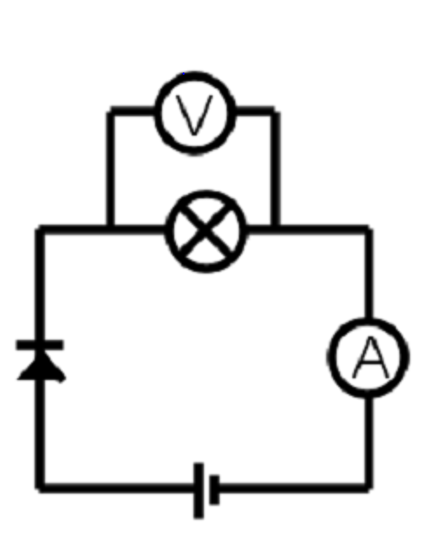 Kasaa alla olevat virtapiirit ja tutki niiden toimintaa.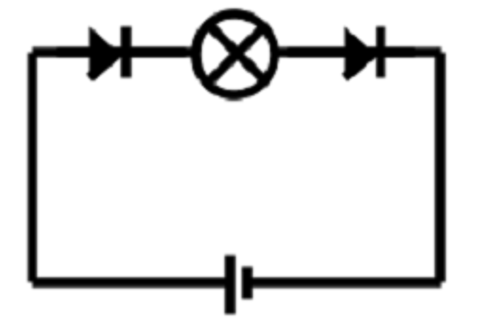 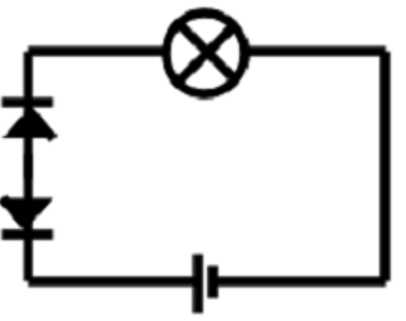 Palaako hehkulamppu virtapiireissä 1 ja 2? Jos palaa niin, miksi?Miten diodi näyttäisi toimivan?Säädä diodeja siten, että molemmat lamput palavat.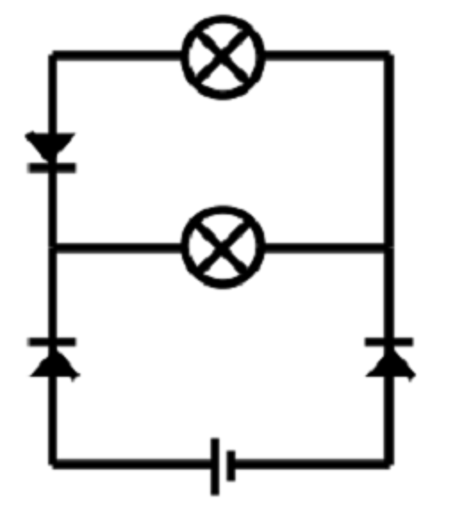 Mihin suuntaan sähkövirta kulkee virtapiirissä?Hehkulampun resistanssi:Ω